ПРИКАЗ МИНИСТЕРСТВА СВЯЗИ И ИНФОРМАТИЗАЦИИ РЕСПУБЛИКИ БЕЛАРУСЬ15 марта 2021 г.№ 43Об утверждении и введении в действие технических нормативных правовых актовНа основании подпункта 6.1 пункта 6 Положения о Министерстве связи и информатизации Республики Беларусь, утвержденного постановлением Совета Министров Республики Беларусь от 17 марта 2004 г. № 302, ПРИКАЗЫВАЮ:1. Утвердить и ввести в действие с 12 апреля 2021 г. следующие изменения в технические нормативные правовые акты:Изменение № 3 ТКП 211-2010 (02140) «Линейные сооружения электросвязи. Правила проектирования»;Изменение № 2 ТКП 213-2010 (02140) «Сети сотовой подвижной электросвязи общего пользования. Правила проектирования»;Изменение № 1 ТКП 216-2016 (33160) «Городские и сельские сети электросвязи. Правила проектирования»;Изменение № 1 ТКП 223-2020 (33160) «Порядок организации центров обслуживания вызовов с использованием типовых технологий»;Изменение № 6 ТКП 300-2011 (02140) «Пассивные оптические сети. Правила проектирования и монтажа»;Изменение № 3 ТКП 305-2011 (02140) «Правила технической эксплуатации каналов телевидения и радиовещания»;Изменение № 1 ТКП 588-2016 (33160) «Средства электросвязи интеллектуальных зданий, включающие типовые проектные решения системы «Умный дом». Правила проектирования и устройства».2. Настоящий приказ вступает в силу со дня его подписания.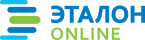 Официальная правовая информация.
Информационно-поисковая система ”ЭТАЛОН-ONLINE“, 30.03.2021
 Национальный центр правовой информации Республики БеларусьМинистрК.К.Шульган